РУКОВОДСТВО ПО ЭКСПЛУАТАЦИИ ЭЛЕКТРИЧЕСКОГО ПЛИТКОРЕЗНОГО СТАНКА МОДЕЛИ ЕТС-350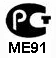 ОБЩИЙ ВИД ПЛИТКОРЕЗА 13	2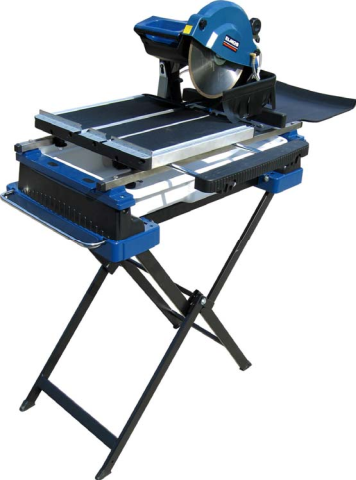 11109485	76Рис.11.	Рукоятка режущей головки 2.	Рабочий передвижной стол3.	Упор для обрабатываемого материала 4.	Направляющие для рабочего стола5.	Транспортировочные рукоятки 6.	Подножки7.	Ёмкость для охлаждающей жидкости 8.	Удлинитель рабочего стола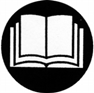 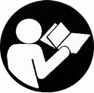 9.	Щиток для сбора брызг 10.	Режущий диск11.	Защитный кожухПРАВИЛА ТЕХНИКИ БЕЗОПАСНОСТИПредупреждение! Внимательно прочтите все инструкции. Неправильное следование всем инструкциям, упомянутым ниже, может быть причиной электрического удара, пожара и/или серьезной персональной травмы.1. Содержите вашу рабочую площадку в чистоте и хорошо освещенной. Захламленные поверхности и затемненные помещения могут быть причиной несчастного случая.2. Не пользуйтесь инструментом во взрывоопасной атмосфере, т.е. в присутствии взрывоопасных жидкостей, газов и пыли. Электроинструменты создают искру, которая может воспламенить пыль или пары.3. Держите посетителей, детей подальше от места пользования электроинструментом. Отвлечение от работы может привести к потере контроля.4. Не пользуйтесь инструментом в дождь. Вода, попавшая в электроинструмент, увеличивает риск электрического шока.15. Не перенапрягай шнур. Никогда не используйте шнур для того, чтобы переносить электроинструмент. Держите шнур подальше от источника тепла, масла, острых предметов или движущих частей. Заменяйте поврежденный шнур незамедлительно. Поврежденный шнур увеличивает риск электрического шока.6. Работая с электроинструментом на улице, используйте удлинитель, предназначенный для работы на улице, с маркировкой «W-A» или «W». Эти типы шнуров предназначены для работы на улице и уменьшают риск электрического шока.7. Руководствуйтесь здравым смыслом при работе с электроинструментом. Не пользуйтесь инструментом, если вы устали или находитесь под влиянием наркотиков, алкоголя или лекарств. Момент потери внимания при работе с электроинструментом может быть результатом серьезной личной травмы.8. Одевайтесь правильно. Не надевайте свободную одежду и украшения. Держите ваши волосы, одежду и перчатки подальше от вращающихся частей. Свободная одежда, украшения или длинные волосы могут быть затянуты в движущиеся части.9. Избегайте непроизвольного включения. Удостоверьтесь в том, что переключатель находится в положении «ВЫКЛ» перед включением в розетку.10. Выньте ключи настройки или гаечные ключи перед включением инструмента. Ключ, оставленный в движущихся частях инструмента, может быть причиной личной травмы.11. Не допускайте положения, при котором Вам нужно тянуться к инструменту! Всегда твердо держитесь на ногах и соблюдайте правильное, сбалансированное положение все время. Соблюдение равновесия обеспечит лучший контроль над инструментом в неожиданной ситуации.12. Используйте специальную защитную экипировку для безопасности. Всегда надевайте защитные очки.13. Используйте зажимы или другие возможные способы в целях закрепления и обеспечения правильного положения рабочего материала на неподвижной основе. Держать рабочий материал рукой или против вашего тела неудобно и может привести к потере контроля.14. Не применяйте излишнюю силу при работе с инструментом. Используйте правильный инструмент для вашей работы. Правильный инструмент выполнит работу лучше и безопаснее, если будет работать с той мощностью, на которую он рассчитан.15. Не пользуйтесь инструментом, если переключатель не работает. Любой инструмент, который не может быть контролирован переключателем, опасен и должен быть отремонтирован.16. Отключите штепсель из источника тока до того, как произвести настройку, замену аксессуаров или оставить инструмент на хранение.17. Храните неработающий инструмент в местах, недосягаемых для детей.18. Тщательно ухаживайте за инструментом. Держите режущий инструмент острым и чистым. Тщательно ухоженные инструменты с острыми режущими частями не будут заедать и их легче контролировать.19. Проверьте инструмент на выравнивание и заедание движущихся частей, поломку частей и любые другие условия, которые могут влиять на работу инструмента.20. Используйте только аксессуары, которые рекомендованы заводом-изготовителем для вашей модели. Запасные части, которые подходят одному инструменту, могут быть опасными для другого.21. Проверьте, чтобы была непрерывная подача воды на режущий инструмент и на обрабатываемый материал.22. Проверяйте алмазные диски на наличие трещин и сколов. Замените поврежденный алмазный диск немедленно. Не работайте повреждённым диском, это может привести к серьёзной травме.23. Руководство по подаче. Плавно подавайте режущую головку в направлении обрабатываемого материала.ЭЛЕКТРОПИТАНИЕ.Инструмент должен быть подключен к сети с напряжением, соответствующим напряжению, указанному на маркировочной табличке. Использование тока пониженного напряжения может привести к перегрузке инструмента. Род тока - переменный, однофазный.ЗАЗЕМЛЕНИЕ1. В случае неполадок или поломок, заземление обеспечивает наименьшую сопротивляемость электрического тока, чтобы уменьшить риск получить электрический удар. Этот инструмент снабжен электрическим шнуром с заземляющим проводом и заземляющей розеткой. Штепсель должен быть включен в соответствующую розетку, которая надежно установлена и заземлена в соответствии со всеми местными правилами.2. Не вносите модификаций в штепсель в случае, если он не подходит, обратитесь к квалифицированному электрику, чтобы поменять розетку.3. Квалифицированный электрик должен проверить правильное заземление, или если есть сомнения, правильно ли проведено заземление.4. Используйте только штепсель 3-жильного удлинителя и розетку с 3 отверстиями для входа, который соответствует ему.5. Отремонтируйте или замените поврежденный или изношенный шнур немедленно при помощи квалифицированного электрика.2ТЕХНИЧЕСКИЕ ХАРАКТЕРИСТИКИТабл.1УПАКОВКАДля предотвращения повреждений при транспортировке станок фирмы ELMOS упакован в картон. Картон упаковки является натуральным сырьем, пригодным для переработки (как макулатура) и для повторного использования.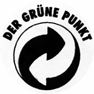 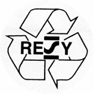 ЭКСПЛУАТАЦИЯ ПЛИТКОРЕЗА Установка и снятие дискаПредупреждение: Чтобы предотвратить несчастный случай или травму, всегда выключайте станок и отсоединяйте штепсель от розетки до того, как вынуть или установить режущий диск. Регулярно проверяйте, чтобы диск был плоским, без дефектов или повреждений.Порядок снятия/установки диска:1	4	3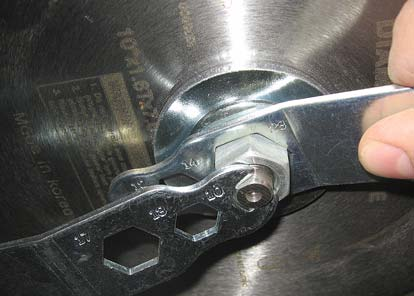 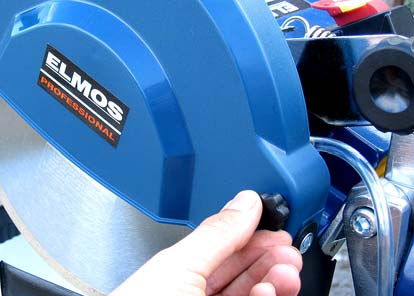 Рис.2	Рис.3	21. Отключите инструмент от источника питания.2. Открутите два винта (поз.1, рис.2) крепления защитного кожуха режущего диска. Снимите защитный кожух.3. Наденьте один гаечный ключ (поз.2, рис.3) на крепежную гайку (поз.3, рис.3), а второй ключ (поз.4, рис.3) на шпиндель (для фиксации).4. Открутите гайку (поз.3, рис.3) крепления режущего диска, поворачивая ее против часовой стрелки (правая резьба), снимите внешний фланец, затем снимите диск.5. Выпуклая сторона внутреннего фланца должна быть крепко прижата к шпинделю. Вставьте диск вместе с внешним фланцем, убедившись в том, что диск плотно оделся на внешний фланец. Затяните гайку с помощью гаечного ключа, поворачивая его по часовой стрелке.6. Установите защитный кожух в первоначальное положение и затяните винты фиксации.Установка водяного насосаДля того чтобы избежать преждевременного износа режущего диска, необходимо следить за тем, чтобы в процессе резки охлаждающая жидкость непрерывно подавалась к режущему диску.5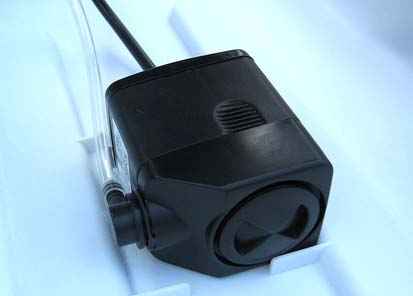 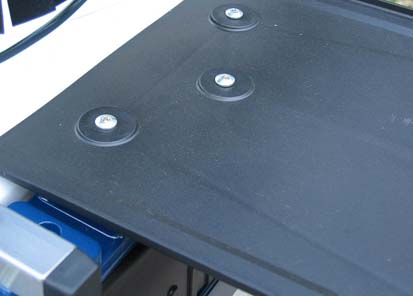 6Рис.4	Рис.531. Поместите насос на дно ёмкости для воды. Положение насоса в ёмкости для воды должно быть таким, чтобы не мешать движению рабочего стола в процессе резки.2. Наполните ёмкость охлаждающей жидкостью до такого уровня, чтобы всасывающее сопло насоса было полностью погружено под воду. Периодически проверяйте уровень воды в ёмкости и при необходимости добавляйте её.3. Никогда не пытайтесь провести ТО насоса, если он подключен к источнику питания. Также, не забудьте отключить станок от розетки.4. Насос имеет смазку и не нуждается в дополнительном смазывании.5. Всегда держите чистым пространство вокруг всасывающего сопла. Периодически проверяйте и очищайте от осадка, и различных загрязнений всасывающее сопло насоса.6. Подачу воды к режущему диску можно изменять при помощи поворотного регулятора (поз.5, рис.4), расположенного на боковой стороне водяного насоса.7. Не используйте для охлаждения бензин, керосин и другие горючие составы.Установка щитка для защиты от брызгВ комплекте поставки идет пластиковый щиток. Установите его со стороны двигателя на станине станка и закрепите при помощи трех винтов (поз. 6, рис.5).Опорные ножкиДля удобства работы в комплекте со станком поставляются опорные ножки. Разложите ножки, установите на них станок и зафиксируйте их при помощи крепежных винтов (поз.7, рис.6).7	8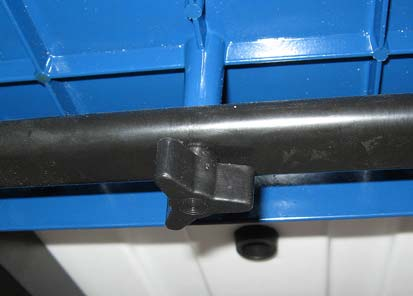 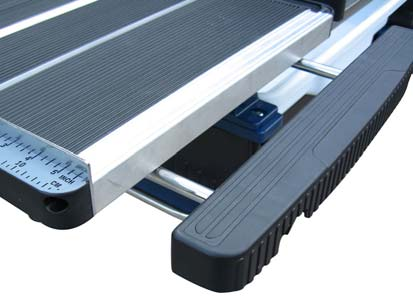 Рис.6	Рис.7Установка удлинителя рабочего столаНа боковой стороне рабочего стола необходимо установить пластиковый удлинитель, который был снят для удобства транспортировки. Закрепите удлинитель (поз.8, рис.7) на двух стальных стержнях.Подготовка к работе9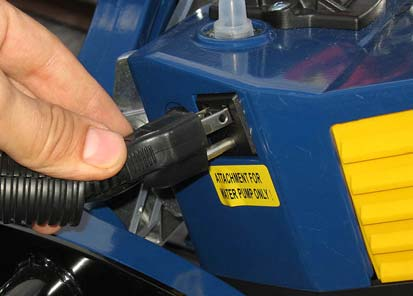 РАБОТА СО СТАНКОМ10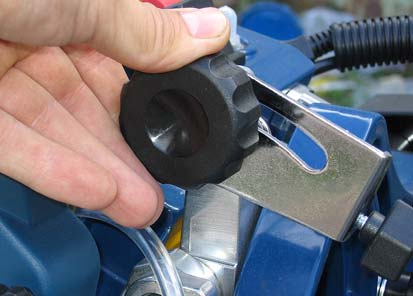 Рис.8	Рис.9Рис.10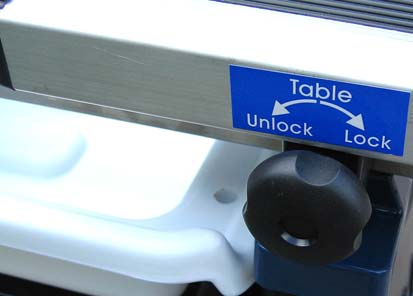 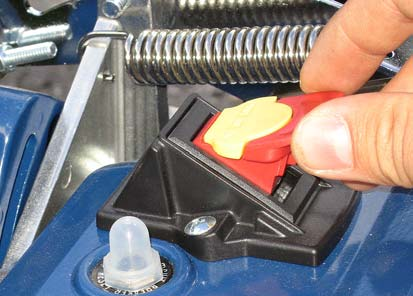 11	12Рис.1141. Установите на рабочем столе плитку, которую Вы собираетесь разрезать.2. Подключите водяной насос к источнику питания (поз.9, рис.8). Убедитесь в том, что на шнур питания водяного насоса не попадает вода в процессе резки.3. Наполните ёмкость для охлаждающей жидкости, как описывалось в разделе «Установка насоса». 4. Перед началом работы наденьте защитные очки.5. Установите необходимую глубину реза при помощи винта (поз.10, рис.9).6. Ослабьте фиксатор (поз.11, рис.10) положения рабочего стола на направляющих.7. Запустите станок, переключив выключатель питания в положение «ON» (поз.12, рис.11). 8. Перед началом резки дайте мотору поработать на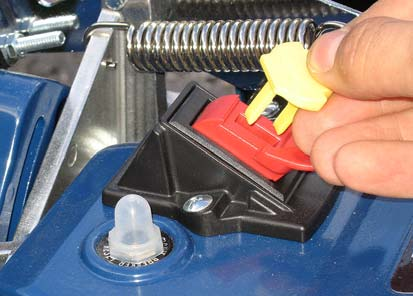 холостых оборотах в течение одной минуты. Убедитесь,	что	двигатель	развивает	полные обороты, режущий диск надёжно закреплён и незадевает за защитный кожух.	13Блокировка выключателя в положении «OFF»В	случае	если	инструмент	не	используется, рекомендуем блокировать выключатель станка. Для блокировки     необходимо	вынуть     из     выключателя специальный фиксатор (поз.13, рис.12). При вынутомфиксаторе Вы не сможете включить станок.	Рис.12Резка заготовок1. Включите станок и дождитесь, когда режущий диск наберёт максимальные обороты. Удостоверьтесь, что насос непрерывно подаёт воду к режущему диску.2. Держите Ваши руки подальше от вращающегося диска. Передвиньте рабочий стол вместе с плиткой под режущую головку.3. Подача плитки должна быть медленной, чтобы не перегрузить инструмент.4. В процессе резки следите, чтобы режущий диск оставался мокрым. Если подача воды не осуществляется, то необходимо проверить насос и уровень воды в ёмкости.5. Внимание: в конце резки (когда режущий диск выходит из обрабатываемого материала) необходимо уменьшить подачу чтобы не сломать край заготовки.Прямолинейная резка1. Переместите рабочий стол в крайнее правое положение.2. Установите плитку (поз.14, рис.13) на рабочем столе, прижав её к ограничителю. 3. Включите станок и производите резку, как описано в разделе «Резка заготовок».Рис.13	15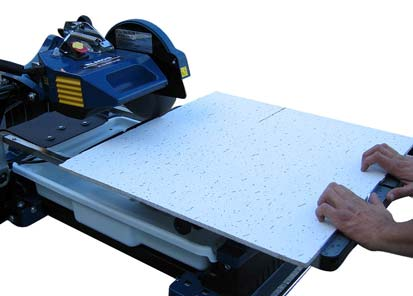 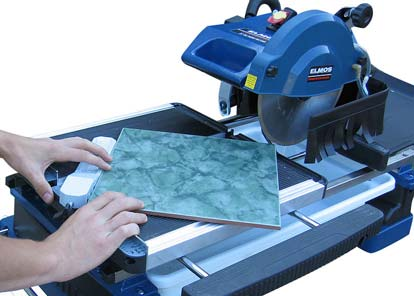 14Рис.14Использование угловой направляющей1. Установите угловую направляющую. Закрепите её на бортике ограничителя стола с помощью блокировочного винта.2. Угол резки будет образован между угловой направляющей	и	желобом,	расположенным посередине рабочего стола.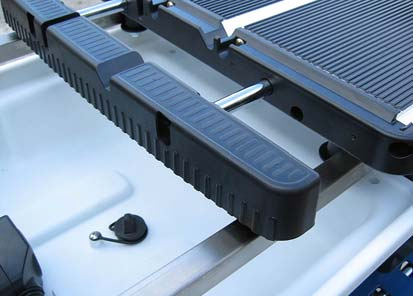 3. Переместите рабочий стол в крайнее правое положение. Установите плитку (поз.15, рис.14) на рабочем	столе,	прижав	её	к	угловой направляющей.4. Включите станок и производите резку, как описано выше.Использование удлинителя стола для разреза длинных заготовок1. Переместите рабочий стол в крайнее правое5положение.2. Выдвиньте удлинители стола (поз.16, рис.15) на необходимую длину. 3. Установите плитку на рабочем столе, прижав её к ограничителю.4. Включите станок и производите резку, как описано в разделе «Резка заготовок».Наклонный рез1. Перед установкой требуемого угла реза необходимо выключить станок. 2. Переместите рабочий стол в крайнее правое положение.3. Ослабьте барашковый винт (поз.17, рис.16) фиксации угла наклона режущей головки. Установите с помощью шкалы требуемый угол наклона и затяните барашковый винт.4. Установите плитку (поз.18, рис.17) на рабочем столе, прижав её к ограничителю. 5. Включите станок и производите резку, как описано в разделе «Резка заготовок».17	Рис.17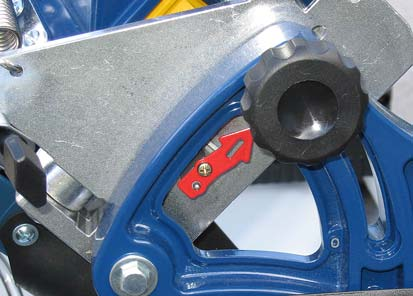 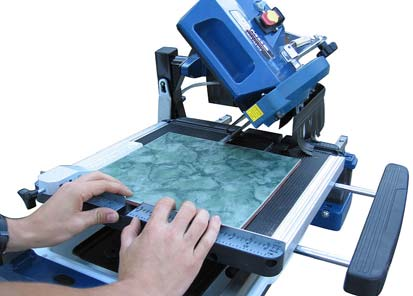 18Рис.16Погружной рез	Рис.18 1. Перед установкой глубины реза необходимо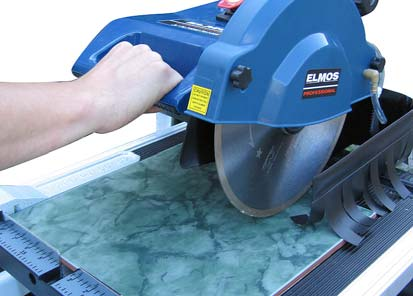 выключить станок.2. Ослабьте винт фиксации режущей головки (поз.10,рис.9)	19 3. Установите плитку (поз.19, рис.18) на рабочемстоле, прижав её к ограничителю.4. Включите станок и медленно начинайте опускать режущую головку в обрабатываемую заготовку.5. После	окончания	реза	поднимите	режущую заготовку в верхнее положение и выключите станок.ОБСЛУЖИВАНИЕ Внимание: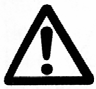 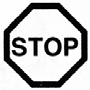 Всегда перед проведением профилактических и сервисных работ убедитесь в том, что инструмент выключен и отсоединен от розетки.1. После каждого использования очищайте станок и емкость с охлаждающей жидкостью. 2. Периодически проверяйте диски на наличие раковин и искривлений.3. Проверяйте посадочный вал на наличие неровностей перед тем, как установить диск.4. Перед началом работы проверяйте, надёжно ли закреплён защитный кожух и режущий диск, при необходимости их нужно обязательно подтянуть.5. Следите за тем, чтобы вода не попадала на двигатель и на шнур питания.Примечание: водяной насос не подлежит ремонту. Если он перестал работать, попробуйте сначала прочистить всасывающее сопло и запустить его ещё раз. Если насос не заработал, то его необходимо заменить.Для безопасной и надежной работы инструмента, помните, что ремонт, обслуживание и регулировка инструмента должны проводиться в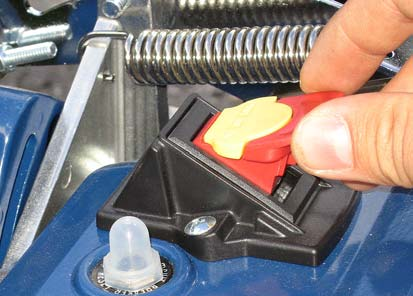 условиях сервисных центров с использованием только	оригинальных	запасных	частей	и расходных материалов.ЗАЩИТА ОТ ПЕРЕГРУЗКИСтанок оснащён термической защитой от перегрузок, которая при перегреве инструмента отключает его автоматически.	Если	станок	отключился,	то перещёлкните выключатель в положение «OFF» и дайте двигателю остыть около 15 минут. После того, как двигатель остынет, нажмите на кнопку сброса20Рис.196(поз.20, рис.19) и возобновите работу, но с меньшей нагрузкой на инструмент.РЕГУЛИРОВКА ПОЛОЖЕНИЯ РАБОЧЕГО СТОЛАРис.20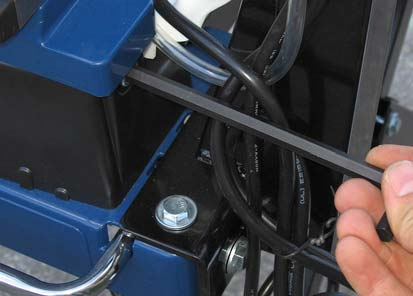 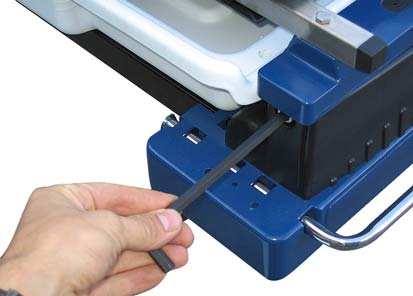 2221Рис.21Положение рабочего стола можно регулировать при помощи двух винтов, расположенных с двух сторон на станине станка. Вращая шестигранный ключ (поз.21-22, рис. 20-21) в одну или другую сторону, можно изменять положение рабочего стола относительно режущей головки.Внимание: на заводе положение рабочего стола отрегулировано.ХРАНЕНИЕКогда плиткорезный станок не используется, храните его в безопасном и сухом месте. Не следует хранить инструмент:•	В пределах досягаемости детей или в легко доступном месте •	В сыром помещении или месте, открытом для дождя•	В месте, где неожиданно меняется температура •	В месте, доступном для прямых солнечных лучей•	 В месте, где также находится летучее вещество, которое может взорваться или воспламениться.ТРАНСПОРТИРОВКАПеревозите инструмент в коробке в условиях, исключающих его повреждение. Запрещается переносить инструмент, держа его за кабель.УТИЛИЗАЦИЯВ том случае, если практически невозможно отремонтировать инструмент, позаботьтесь о том, чтобы следовать местному и государственному законодательству об утилизации пластиковых и металлических материалов, если Вы решили избавиться от вашего плиткорезного станка.Гарантии.Мы гарантируем работу инструмента фирмы «ELMOS Werkzeuge GmbH» в соответствии с законом страны поставки. Повреждения, вызванные естественным износом, перегрузкой инструмента, неправильной эксплуатацией и хранением не могут являться предметом гарантии.Внимание: Гарантия осуществляется только при полном и правильном заполнении фирменного гарантийного талона в момент продажи!!!7Внешний диаметр режущего диска, мм.254Максимальная длина резания, мм690Максимальная толщина разрезаемой заготовки, мм30Мощность двигателя, Вт1500Наклон режущей головки (гр)0-45Пределы регулировки угловой направляющей, гр0-60Скорость вращения двигателя без нагрузки, об/мин.2800Вес, кг33